Suite au Comité de Concertation du 20 avril 2016, il a été proposé de compléter les contributions orales exprimées en séance par un appel à contribution de l’ensemble des partenaires du Comité de Concertation afin d’alimenter le plan d’action Energie Climat qui pourrait se construire à l’échelle régionale.Il est proposé de décliner ce plan d’action sous 5 thèmes :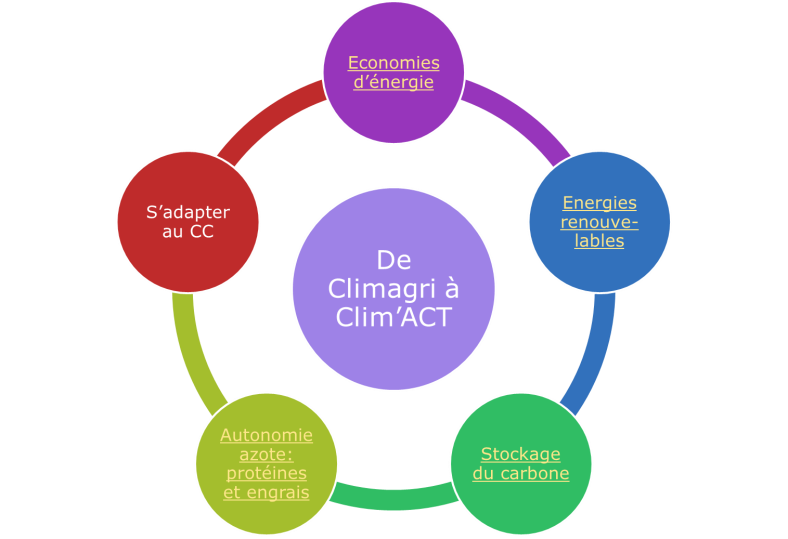 Economie d’énergieEnergies renouvelablesStockage du carboneAutonomie azoté : protéine et engraisAdaptation au CCChaque partenaire participant au Comité de Concertation est ainsi libre de contribuer pour faire connaitre ses actions en cours ou à venir qui permettront d’alimenter le plan d’action.la fiche est à retourner avant le 1er juin 2016L’ensemble des contributions seront alors proposées au Comité de pilotage (DREAL, Conseil Régional, ADEME, DRAAF, CRA, FRCUMA, CD44) pour alimenter sa réflexion sur cette thématique.Nom de la structureet partenaires éventuelsThématique proposée(parmi les 5 thèmes proposés)Nom de l’actionDescriptif de l’actionAction en cours(démarrage de l’action)Ou Action à venir(démarrage prévisionnel de l’action)Coordonnées de la personne ressource à contacterNom-Prénom :Tel :Mail :